22nd June 2020Dear Parents / Carers,I hope you and your families are well. We are looking forward to welcoming your child into the Kirkby High School community and hope they are excited to join us. Unfortunately, I regret to inform you that the Intake Day planned for Friday 3rd July will no longer be able to take place due to the school site remaining closed for the majority of our students.I understand that this can be an anxious time for you and your child. Please rest assured that we will ensure that their transition from primary to secondary school will be a smooth one. We will ensure that additional activities will take place during the autumn term to support your child. For this term, please keep an eye on the dedicated section of our school website:www.kirkbyhighschool.net/year-6-7-transition/We will be publishing videos and messages from Kirkby High School staff and students over the next four weeks. Also, if you have any further queries, please do not hesitate to contact us on transition@kirkbyhighschool.net and please send all completed documentation in the stamped addressed envelope sent earlier this month by Monday 29th June (‘All about me’, ‘Data collection sheet’, ‘School uniform order form’, ‘Consent form – pupil personal data’).Finally, all that remains from me is to wish you a nice summer and we look forward to meeting you all in autumn. Your child’s first day at school will be Thursday 3rd September at 8:45am.Yours faithfully 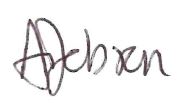 Mrs A DobsonDeputy Headteacher